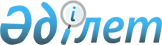 Қазақстан Республикасы Бас Прокурорының кейбір бұйрықтарының күші жойылды деп тану туралыҚазақстан Республикасы Бас Прокурорының м.а. 2021 жылғы 10 желтоқсандағы № 159 бұйрығы. Қазақстан Республикасының Әділет министрлігінде 2021 жылғы 22 желтоқсанда № 25903 болып тіркелді
      "Құқықтық актілер туралы" Қазақстан Республикасы Заңының 27-бабының 2-тармағына сәйкес БҰЙЫРАМЫН: 
      1. Осы бұйрықтың қосымшасына сәйкес Қазақстан Республикасы Бас Прокурорының кейбір бұйрықтарының күші жойылды деп танылсын.
      2. Қазақстан Республикасы Бас прокуратурасының Құқықтық статистика және арнайы есепке алу жөніндегі комитеті (бұдан әрі – Комитет):
      1) осы бұйрықты Қазақстан Республикасының Әділет министрлігінде мемлекеттік тіркеуді;
      2) осы бұйрықты Қазақстан Республикасы Бас прокуратурасының ресми интернет-ресурсына орналастыруды;
      3) осы бұйрықтың көшірмесін мүдделі мемлекеттік органдарға, Қазақстан Республикасы Бас прокуратураcының құрылымдық бөлімшелерінің басшыларына, облыстардың, республикалық маңызы бар қалалардың, астананың прокурорларына және оларға теңестірілген прокурорларға, сондай-ақ Комитеттің аумақтық органдарына мәлімет үшін жіберуді қамтамасыз етсін.
      3. Осы бұйрықтың орындалуын бақылау Комитет төрағасына жүктелсін.
      4. Осы бұйрық алғашқы ресми жарияланған күнінен кейін қолданысқа енгізіледі.
       "КЕЛІСІЛДІ"
      Қазақстан Республикасы 
      Ақпарат және қоғамдық даму 
      министрлігі Қазақстан Республикасы Бас Прокурорының күші жойылған кейбір бұйрықтарының тізбесі
      1) "Қазақстан Республикасы прокуратура органдарының ашық деректердің интернет-порталында орналастырылатын ашық деректер тізбесін бекіту туралы" Қазақстан Республикасы Бас Прокурорының 2016 жылғы 29 қаңтардағы № 22 бұйрығы (Нормативтік құқықтық актілерді мемлекеттік тіркеу тізілімінде № 13343 болып тіркелген);
      2) "Қазақстан Республикасы прокуратура органдарының ашық деректердің интернет-порталында орналастырылатын ашық деректер тізбесін бекіту туралы" Қазақстан Республикасы Бас Прокурорының 2016 жылғы 29 қаңтардағы № 22 бұйрығына өзгеріс енгізу туралы" Қазақстан Республикасы Бас Прокурорының 2017 жылғы 29 мамырдағы № 54 бұйрығы (Нормативтік құқықтық актілерді мемлекеттік тіркеу тізілімінде № 15277 болып тіркелген);
      3) "Қазақстан Республикасы прокуратура органдарының ашық деректердің интернет-порталында орналастырылатын ашық деректер тізбесін бекіту туралы" Қазақстан Республикасы Бас Прокурорының 2016 жылғы 29 қаңтардағы № 22 бұйрығына өзгеріс енгізу туралы" Қазақстан Республикасы Бас Прокурорының 2018 жылғы 9 қарашадағы № 137 бұйрығы (Нормативтік құқықтық актілерді мемлекеттік тіркеу тізілімінде № 17761 болып тіркелген);
      4) "Қазақстан Республикасы прокуратура органдарының ашық деректердің интернет-порталында орналастырылатын ашық деректер тізбесін бекіту туралы" Қазақстан Республикасы Бас Прокурорының 2016 жылғы 29 қаңтардағы № 22 бұйрығына өзгеріс енгізу туралы" Қазақстан Республикасы Бас Прокуроры міндетін атқарушының 2019 жылғы 3 тамыздағы № 84 бұйрығы (Нормативтік құқықтық актілерді мемлекеттік тіркеу тізілімінде № 19207 болып тіркелген);
      5) "Қазақстан Республикасы Бас Прокурорының құқықтық статистика және арнайы есепке алу саласындағы кейбір бұйрықтарына өзгерістер мен толықтыру енгізу туралы" Қазақстан Республикасы Бас Прокуроры міндетін атқарушының 2020 жылғы 2 шiлдедегi № 82 бұйрығымен бекітілген Қазақстан Республикасы Бас Прокурорының құқықтық статистика және арнайы есепке алу саласындағы өзгерістер мен толықтыру енгізілетін кейбір бұйрықтары тізбесінің 14-тармағы (Нормативтік құқықтық актілерді мемлекеттік тіркеу тізілімінде № 20920 болып тіркелген).
					© 2012. Қазақстан Республикасы Әділет министрлігінің «Қазақстан Республикасының Заңнама және құқықтық ақпарат институты» ШЖҚ РМК
				
      Қазақстан Республикасы Бас Прокурорының міндетін атқарушы 

Б. Асылов
Қазақстан Республикасы
Бас Прокурорының
міндетін атқарушы
2021 жылғы 10 желтоқсандағы
№ 159 Бұйрыққа 
қосымша